2015 - Wednesday Night Dinner menu - Germania Club Downriver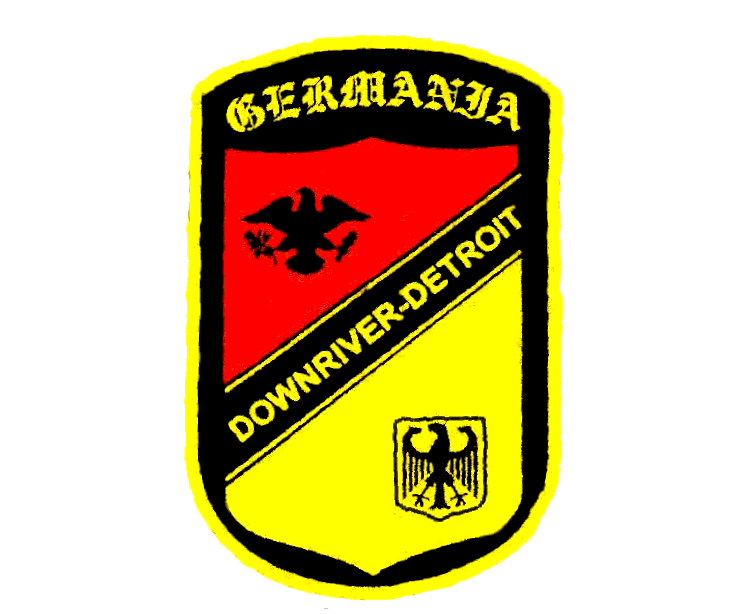 Germania Club invites the public to be our guest at our Home Cooked WEDNESDAY NIGHT DINNERS Dinner is served from 5:00pm to 7:00pm.The cost is $10 unless otherwise specified .  A cash-bar of fine German beers, wines & liqueurs are also available. Please join us for dinner!!!Was gibt’s zum essen? (What’s for dinner?)January 21Rouladen -or- schnitzelFebruary 18Gulasch + Semmelknödel -or- schnitzelMarch 18 Fish & chips + coleslaw –or- schnitzelApril 15 Half Cornish Hen –or-schnitzelMay 20 Aschenbraten (roast pork) –or- schnitzelJune 17German Picnic (sausages & such)July & August = NO DINNERS!September 16Stuffed Cabbage –or- schnitzelOctober 21Wild Game Dinner (German style) –or- schnitzelNovember 18Bamberger Zwiebel (meat stuffed onions) –or- schnitzelDecember 16*Roast Duck + Potato Dumplings –or- schnitzel**Call to reserve your Duck selection for December’s dinnerby Sunday December 13th!** All Dinners Include:  sides, salad, bread, coffee and tea along with a light dessert baked by our own membersCash BarCarry-Outs Available